BAB IVHASIL PENELITIAN DAN TEMUAN PEMBAHASANLatar Belakang Obyek PenelitianSejarah Berdirinya MI Manbaut TholibinMI Manbaut Tholibin Kerjen Srengat Blitar didirikan pada tahun 1968 oleh para tokoh Nahdhatul Ulama yang berasal dari Desa Kerjen Srengat Blitar. Awal didirikannya lembaga pendidikan ini bernama MI NU ( Madrasah Ibtidaiyah Nahdhatul Ulama). Dan perubahan nama dari MI NU menjadi MI Manbaut Tholibin dilakukan pada tahun 1971.Para tokoh Nahdhatul Ulama yang mempunyai inisiatif mendirikan lembaga ini adalah Ky. Abu Tholkhah, Ky. Ahmad Kalimi, KH. Qomarudin, KH. Ahmad Qosyim, Ky. Ahmad Thohir, Ibu Jawiyah, Hj. Marsini. Mereka adalah para tokoh NU tentang bagaimana umat Islam untuk bangkit dan maju. Menurut mereka, pokok permasalahan umat Islam adalah terletak pada kebodohan umat Islam sendiri. Untuk memberantas kebodohan umat Islam harus ditempuh dengan cara mendirikan lembaga pendidikan yang berbasis Islam.Adapun tujuan mereka mendirikan lembaga ini karena saat itu umat Islam masih mengalami kebodohan dan buta huruf yang saat itu menimpa sebagian besar penduduk Kerjen Srengat Blitar dan sekitarnya. Dengan didirikannya lembaga pendidikan di tingkat MI diharapkan landasan pendidikan anak tingkat dasar mempunyai bekal dan doktrin ajaran Islam yang kuat sehingga akan dapat menciptakan siswa-siswa yang maju dan ulet dengan latar belakang Islam yang kuat.Pada saat ini MI Manbaut Tholibin pertama kali didirikan bangunan yang masih berupa rumah bambu seadanya. Dimana rumah bambu tersebut digunakan untuk ruang belajar sekaligus ruang guru. Pada masa awal pendirian lembaga ini jumlah murid terdiri  dari 18 orang, yaitu 10 laki-laki dan 8 perempuan. Dalam proses perjalanan pendidikan yang dilakukan oleh lembaga yang didukung dengan visi misi yang kuat, semakin hari dukungan dari para tokoh masyarakat, orang tua/wali murid semakin kuat, sehingga kegiatan belajar mengajar bisa berjalan baik. Kini MI Manbaut Tholibin Kerjen Srengat Blitar mempunyai enam gedung kelas, satu gedung perpustakaan dan lab.komputer, satu ruang guru dan satu ruang kepala sekolah.Letak Geografis Mi  Manbaut TholibinMadrasah Ibtidaiyah Manbaut Tholibin terletak di Desa Kerjen, tepatnya di Jalan Garuda No. 13 Kecamatan Srengat Kabupaten Blitar. Jarak antara kota kecamatan dengan madrasah ini sepanjang 4 km, dan dengan Ibukota kabupaten sepanjang 15 km. Letak lembaga ini sangat strategis karena terletak di jalur utama. MI Manbaut Tholibin mempunyai 6 bangunan kelas dan 2 gedung untuk ruang guru, ruang kepala sekolah, perpustakaan. Di samping itu juga terletak di kawasan masjid besar Kerjen. Untuk lebih jelasnya lagi letak MI Manbaut Tholibin Kerjen dapat dilihat pada batas-batas sebagai berikut :Sebelah utara	: Desa Togogan Kecamatan SrengatSebelah selatan	: Desa Pakisrejo Kecamatan SrengatSebelah timur	: Desa Wonorejo Kecamatan SrengatSebelah barat	: Desa Karanggayam Kecamatan SrengatStruktur Organisasi Mi Manbaut TholibinAdapun struktur MI Manbaut Tholibin sebagai berikut:Struktur Organisasi MI Manbaut Tholibin KerjenKeadaan Guru MI Manbaut TholibinTerdapat pengajar atau guru yang mengajar di MI Manbaut Tholibin Kerjen Srengat Blitar terdiri dari 13 orang yang berasal dari Pegawai Negeri Sipil (PNS) dan Guru Tidak Tetap (GTT), antara lain terlihat dalam tabel ITabel 4.IDaftar Guru MI Manbaut Tholibin KerjenSumber Data : MI Manbaut Tholibin Kerjen tahun 2011 / 2012Keadaan Murid MI Manbaut TholibinAdapun jumlah siswa pada saat ini kelas I sebanyak 22 siswa, kelas II sebanyak 21 siswa, kelas III sebanyak 20 siswa, kelas IV sebanyak 22 siswa, kelas V sebanyak 19 siswa, kelas VI sebanyak 21 siswa. Selengkapnya data siswa dapat dilihat pada tabel 4.2Tabel 4.2 Daftar siswa MI Manbaut Tholibin KerjenSumber Data : MI Manbaut Tholibin Kerjen tahun 2011 / 2012Sarana  dan Prasarana MI Manbaut TholibinMI Manbaut Tholibin Kerjen memiliki sarana dan prasarana yang terdiri antara lain :Tabel 4.3Sarana dan Prasarana MI. Manbaut Tholibin Kerjen Tahun Ajaran 2011-2012Sumber Data : MI Manbaut Tholibin Kerjen tahun 2011 / 2012Paparan DataPaparan Data Pra TindakanSetelah mendapat surat ijin penelitian dari kampus STAIN Tulungagung pada tanggal 26 maret 2011, peneliti segera berkonsultasi dengan dosen pembimbing. Selanjutnya peneliti berencana untuk datang ke sekolah yang akan diteliti tersebut. Pada hari senin tanggal 02 April 2012 peneliti datang ke sekolah MI Manbaut Tholibin untuk menyerahkan surat ijin penelitian dari STAIN Tulungagung dan langsung bertemu dengan kepala sekolah MI Manbaut Tholibin. Bapak Marson, S.Pd.I selaku kepala skolah MI Manbaut Tholibin menyambut kedatangan peneliti dengan senang hati, Bapak kepala sekolah menyatakan tidak keberatan  dan menerima peneliti dengan senang hati untuk melakukan penelitian di MI Manbaut Tholibin. Untuk langkah selanjutnya kepala sekolah menyarankan agar menemui guru kelas IV untuk membicarakan langkah selanjutnya. Sesuai saran kepala sekolah, pada hari senin tanggal 5 April 2012, peneliti mengadakan pertemuan dengan ibu Siti Kholifah, S.Pd.I selaku guru mata pelajaran IPA. Pada pertemuan tersebut peneliti mengajukan beberapa pertanyaan kepada guru mata pelajaran IPA untuk mengetahui situasi dan kondisi kegiatan belajar mengajar  berlangsung meliputi media pembelajaran IPA, kondisi peserta didik yaitu minat dan antusiasme peserta didik dalam mengikuti kegiatan pembelajaran IPA serta hasil belajar peserta didik terutama pada mata pelajaran IPA. Peneliti juga meminta data-data yang diperlukan sebagai tolak ukur keberhasilan ketika penelitian dilaksanakan. Nilai standar kelulusan yang dimiliki oleh MI Manbaut Tholibin Kerjen untuk pelajaran IPA adalah 7. Sedangkan materi yang umum dan agama yang lain mempunyai standar keberhasilan sendiri.Peneliti juga menjelaskan bahwa jenis penelitiannya adalah Penelitian Tindakan Kelas (PTK), dimana peneliti bertindak sebagai  pelaksana tindakan. Penelitian tersebut membutuhkan beberapa kali pertemuan. Sedangkan untuk jadwal pelajaran IPA adalah hari rabu (09.40-10.50) dan jum’at (07.00-08.10).  Sesuai dengan rencana dan kesepakatan dengan guru kelas IV, pada hari rabu tanggal 11 April 2012, peneliti masuk kelas IV untuk mengadakan pengamatan. Peneliti mengamati secara cermat situasi dan kondisi peserta didik kelas IV yang dijadikan sebagai subyek penelitian, pada saat itu juga peneliti memberikan beberapa soal tes untuk mengukur kemampuan awal peserta didik sebelum diberikan tindakan. Rancangan Pre TesPre tes dirancang dengan tujuan untuk mengetahui sejauh mana pemahaman peserta didik terhadap situasi pembelajaran sebelumnya, yaitu pembelajaran dengan menggunakan metode tradisional yaitu metode ceramah. Adapun persiapan dalam pelaksanaan pre tes yaitu membuat rencana pembelajaran sebagai berikut:Pelaksanaan Pre TesPre tes di laksanakan pada tanggal 11 April 2012, pada jam ke 5 dan 6 tepatnya jam 9.40 sampai jam 10.50 sesudah istirahat, pre tes dilaksanakan selama 2x35 menit atau 2 jam pelajaran. Suasana dikelas mulai agak gaduh setelah peneliti membagikan soal yang akan dijawab oleh peserta didik, banyak peserta didik yang bertanya kepada teman sebelahnya untuk memperoleh jawaban yang sesuai, bahkan ada yang jalan-jalan untuk mencari jawaban dari teman-temannya yang lain. Itu semua karena ketidaksiapan peserta didik dalam menjawab soal yang diberikan oleh guru.  Observasi dan Hasil Pre TesDilihat dari hasil pretes, banyak sekali siswa yang asal-asalan menjawab pertanyaan yang diberikan, dan mereka kurang semangat serta kurang antusias untuk mengerjakannya, banyak peserta didik yang putus asa dengan kemampuan yang dimilikinya. Hal ini dapat dilihat dari ketidaksiapan mereka dalam mengikuti kegiatan belajar mengajar. di lihat dari prestasi/nilai yang diperoleh, dapat disimpulkan bahwa siswa memperoleh nilai/prestasi yang cenderung rendah. Hasil ini menunjukkan bahwa metode ceramah saja kurang cocok jika diterapkan dalam pembelajaran IPA. Nilai siswa menjadi rendah, dikarenakan banyak siswa yang cenderung tidak peduli dengan jawabannya, apakah salah atau betul, tidak adanya keinginan untuk bertanya jika mengalami kesulitan, mereka cenderung diam, tidak peduli dengan perolehan hasil yang mereka dapatkan. Pada saat mengerjakan pre tes, peserta didik kurang begitu semangat, dan isi jawabannya masih ada yang kosong atau hanya separuh yang dijawab, tidak secara keseluruhan. Hasil nilai pre tes dapat dilihat dalam tabel berikut:Tabel 4.3Hasil Pre Tes Siswa Kelas IV Madrasah Ibtidaiyah Manbaut TholibinBerdasarkan tabel di atas dapat diketahui bahwa siswa yang mencapai ketuntasan adalah 6 siswa dari 22 siswa, sedangkan 16 (72%)siswa  tuntas. Semua itu terlihat pada saat mengerjakan soal masih banyak siswa yang merasa kesulitan dan belum mampu menyelesaikan soal-soal yang diberikan, siswa banyak yang menengok ke kanan kiri untuk mencari jawaban dari teman, dan dari hasil yang diperoleh masih jauh dari yang diharapkan, namun hal itu akan terus diperbaiki karena peneliti berusaha mengamati dan memperbaiki kondisi tersebut. Hal tersebut menunjukkan bahwa prestasi belajar siswa masih rendah karena hanya (27 %) siswa yang tuntas, itu dibawah ketuntasan klasikal yang diharapkan yaitu 75%. Karena rendahnya jumlah siswa yang tuntas dalam belajar, maka dari itu sangat perlu dilakukan perbaikan metode pembelajaran, cara penyampaian pembelajaran dan optimalisasi penggunaan media pembelajaran. Berdasarkan desain penelitian yang telah disusun sebelumnya peneliti menggunakan penelitian tindakan kelas (PTK). Oleh sebab itu, langkah-langkah yang ditempuh juga harus sesuai dengan komponen-komponen PTK yaitu perencanaan, pelaksanaan tindakan, pengamatan dan refleksi, keempat komponen tersebut menjadi satu kesatuan yang utuh dalam satu siklus.Refleksi Pre TesDari hasil pretes dapat disimpulkan bahwa penggunaan strategi tradisional dengan metode ceramah saja, kurang mengena dan kurang cocok diterapkan dalam pembelajaran IPA, selain tidak adanya media yang menyebabkan siswa kurang semangat dan antusias dalam belajar, nampak pada raut wajah peserta didik yang  malas-malasan dalam menjawab soal pre tes yang diberikan oleh guru/peneliti, dan rasa keingintahuan yang dimiliki kurang, sehingga mengakibatkan suasana kelas menjadi pasif dan berdampak pada rendahnya prestasi belajar siswa. Dengan metode ceramah ini, peserta didik hanya mengandalkan informasi dari guru saja, padahal materi yang disajikan, dapat diakses dari berbagai sumber.Untuk menyikapi hasil dari pre tes yang telah di laksanakan, maka perlu adanya perbaikan atau pembenahan sebagai berikut:Mengaktifkan peserta didik dengan menggunakan media dan metode yang tepat agar nantinya prestasi belajar siswa semakin baik. Peneliti dalam hal ini akan melakukan tindakan kepada peserta didik untuk meningkatkan prestasi belajar siswa dengan menggunakan media visual gambar .Mengadakan refleksi pada setiap pertemuan untuk mengetahui sejauh mana keberhasilan pembelajaran yang telah dilaksanakan.Setelah peneliti mengadakan pre tes, rencana selanjutnya adalah menerapkan pembelajaran dengan menggunakan media visual gambar sesuai dengan tujuan kedatangan peneliti di MI Manbaut Tholibin Kerjen yang melakukan penelitian tentang penggunaan media visual gambar  dalam meningkatkan prestasi belajar siswa kelas IV pada pembelajaran.Paparan Data TindakanPaparan Data Siklus IRencana tindakan siklus ISebelum penelitian dilakukan, peneliti membuat perencanaan atas dasar sebagai berikut:Pengamatan peneliti dengan melihat nilai pre tes yang dilaksanakan pada tanggal 11 April 2012, menunjukkan bahwa nilai mata pelajaran IPA yang sangat rendah. karena tidak adanya pengguanaan metode yang cukup tepat dan tidak adanya media yang dipergunakan oleh guru.Dengan menerapkan penggunaan media visual gambar yang di dalamnya mengikut sertakan peserta didik secara aktif dalam proses pembelajaran, dengan harapan kualitas pembelajaran dapat ditingkatkan, dan dapat meningkatkan prestasi dalam setiap individu peserta didik.Pada perencanaan tindakan I, peneliti menerapkan penggunaan media visual gambar dalam proses belajar mengajar dengan tujuan untuk mempermudah pemahaman siswa terhadap materi IPA di kelas IV sehingga nantinya terjadi peningkatan hasil belajar setelah diterapkannya penggunaan media visual gambar.Siklus ini terdiri dari satu pokok bahasan, yaitu. Sebelum pembelajaran dilaksanakan penelitian ini dimulai dari beberapa tahapan persiapan. Secara rinci rencana pembelajaran pada siklus pertama yang terdiri dari satu kali pertemuan, dengan menggunakan media visual gambar adalah sebagai berikut:Membuat rencana pembelajaran meliputi perencanaan satuan dan analisis program.Membuat atau menyiapkan media visual gambar materi cara pencegahan kerusakan lingkunganMembagi materi menjadi 4 pembahasan yaitu:erosi,abrasi,banjir dan longsor.Membagi kelas menjadi 4 kelompok untuk membahas tentang erosi,abrasi,banjir dan longsor.  Membuat Lembar ObservasiLembar observasi disusun untuk menunjang data dalam penelitian ini. Lembar observasi ini dibuat sesuai dengan RPP agar terjadi kesamaan persepsi antara peneliti dan observer. Berdasarkan rencana yang telah disusun peneliti akan membuat pedoman observasi yang terdiri 2 pedoman observasi yaitu:Lembar observasi yang digunakan untuk mengobservasi kegiatan guru pada waktu mengajar. Format lembar observasi kegiatan guru (peneliti).Lembar observasi yang digunakan untuk mengobservasi kegiatan siswa pada proses belajar mengajar. Format lembar observasi kegiatan siswa.Membuat pedoman wawancaraPenyusunan pedoman wawancara ini digunakan untuk mengetahui pendapat siswa mengenai pembelajaran dengan menggunakan media visual gambar pada materi cara pencegahan kerusakan lingkungan Membuat soal test tentang materi cara pencegahan kerusakan lingkungan. Pada rencana tindakan siklus pertama ini, peneliti menerapkan pembelajaran IPA dengan menggunakan media visual gambar. Yang diupayakan agar siswa dapat memahami materi, dan mampu berperan aktif dalam belajar di kelas, serta terlibat aktif dalam kerja sama antar siswa sehingga hasil nilai/prestasi belajar mereka meningkat. Dengan penggunaan mediavisual gambar dan metode resitasi diharapkan pengetahuan tentang pelajaran IPA menjadi maksimal, nilai prestasi belajar siswa meningkat sehingga diharapkan agar pelajaran yang diperoleh dari madrasah dapat diterapkan dalam kehidupan sehari-hari.Siklus pertama di laksanakan dilaksanakan pada tanggal 18 April dan 20 April 2012. Kegiatan pembelajaran dirancang untuk memberikan pemahaman kepada peserta didik memahami tentang cara pencegahan kerusakan lingkungan. RPP dikembangkan berdasarkan silabus yang dipakai guru IPA di MI Manbaut Tholibin Kerjen selama ini.Sumber belajar yang digunakan dalam pembelajaran adalah buku ERLANGGA  SAINS sesuai dengan kurikulum KTSP, LKS IPA Fokus. Sedangkan alat atau bahan yang dibutuhkan dalam program pembelajaran adalah contoh-contoh gambar erosi, abrasi, banjir dan longsor. Dan peneliti bersama guru juga menggunakan instrumen penilaian berupa pedoman pengamatan terhadap aktivitas peserta didik selama mengikuti proses pembelajaran. Adapun untuk mengungkap hasil prestasi belajar siswa adalah dengan soal tes hasil belajar.Kriteria (indikator yang menjadi penanda) untuk menentukan bahwa penggunaan media visual gambar dikembangkan telah berhasil memecahkan masalah yang sedang diupayakan, dilakukan secara kualitas maupun kuantitas. Secara kualitas dapat dilihat dari aktivitas peserta didik selama proses pembelajaran seperti tingkat motivasi, keceriaan, keantusiasan dan keterampilan peserta didik dalam mengikuti program pembelajaran. Hal ini dapat dilihat dari pengamatan peneliti selama pembelajaran IPA berlangsung.Sedangkan secara kuantitatas dilakukan dengan cara tes. Keberhasilan individual ditetapkan jika siswa mengalami ketuntasan belajar minimal 7, ini adalah skor minimal batas kelulusan sebagaimana ketentuan sistem evaluasi yang tercantum dalam pedoman pendidikan MI Manbaut Tholibin Kerjen tahun akademik 2011-2012.Pelaksaanan Siklus IPendahuluanDiawali dengan mengucapkan salam dan berdo'a.Mengabsensi siswa.Penjelasan singkat tentang kompetensi dan materi yang akan dimiliki atau dikuasai siswa sebagai hasil belajarKegiatan IntiGuru memberikan sedikit pengantar tentang cara pencegahan kerusakan lingkungan.Guru menunjukkan media visual gambar berupa erosi,abrasi,banjir dan longsor.Guru membentuk kelompok, yaitu guru membagi 22 siswa kelas IV ke dalam 4 kelompok yang masing-masing terdiri dari 6 atau 5 anggota kelompok.Tiap kelompok melaksanakan resitasi/tugas yang diberikan oleh guru yaitu: Masing-masing kelompok mendiskusikan materi tentang " cara pencegahan kerusakan lingkungan Kelompok I : membahas tentang erosiKelompok II : membahas tentang abrasiKelompok III : membahas tentang banjirKelompok IV : membahas tentang longsorGuru kemudian memberikan tugas kepada siswa.Menyusun laporan mengenai bahan bacaan tentang  cara pencegahan kerusakan lingkungan secara berkelompok, dan setiap atau masing-masing dari siswa juga menulis laporan tentang hasil diskusi kelompoknya tentang cara pencegahan kerusakan lingkungan.Guru memberikan pengawasan dan bimbingan kepada siswa dalam pengerjaan tugas menyusun laporan mengenai bahan bacaan cara pencegahan kerusakan lingkunganGuru memberikan dorongan sehingga anak mau bekerja.Setelah pembahasan selesai, dengan bimbingan guru, para anggota kelompok diminta mempresentasikan hasil laporannya di depan kelas.Guru menunjukkan media yang telah dibawa, siswa diminta memaparkan ide dan gagasannya yang ada dalam media visual gambar yang di bawa oleh guru. Siswa dan guru mengadakan tanya jawab tentang media visual gambar yang dibawa guru.Setiap anggota kelompok atau siswa di beri kesempatan untuk  bertanya tentang topik yang belum dipahami.Bersama guru Siswa diminta mengambil kesimpulan dengan memberikan penjelasan.Selama kegiatan berlangsung, guru mengamati dan menilai kinerja siswa.PenutupGuru memberikan kesempatan pada siswa untuk bertanyaGuru memberi tugas rumah/PR pada siswa Memberikan kesimpulan tentang apa yang telah dipelajari.Pesan moral, dengan mengingatkan untuk mengulangi belajar di rumah, apa yang telah diperoleh dari sekolahDiakhiri dengan doa dan salamObservasi siklus IObservasi pada siklus I ini dilakukan pada saat berlangsungnya proses belajar dan pembelajaran dengan menggunakan media visual gambar. Pada tahap ini guru/peneliti melakukan pendampingan, pembimbingan, dan sekaligus pengamat dari setiap gerak siswa dalam menjalankan pembelajaran. Pada tahap ini peneliti bertindak sebagai guru sedangkan observer dilakukan oleh seorang teman sejawat. Kriteria keberhasilan proses ditentukan dengan menggunakan lembar observasi yang dilakukan oleh pengamat. Dari hasil pengamatan observer berdasarkan lembar observasi dalam kegiatan guru dan siswa pada siklus I, maka dapat dilihat taraf keberhasilan secara keseluruhan pada tabel berikut :Tabel  4.5 Hasil Observasi Kegiatan Guru/Peneliti Siklus IBerdasarkan tabel di atas secara umum aktivitas berjalan sesuai dengan rencana yang diharapkan. Nilai/skor yang diperoleh dari observasi terhadap aktivitas Guru/peneliti adalah 30. Sehingga skor rata-rata yang diperoleh adalah:   88%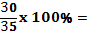 Tabel 4.6 Hasil Observasi Kegiatan SiswaSeperti pada tabel observasi siswa diketahui bahwa jumlah nilai/ skor yang diperoleh dalam proses belajar adalah 24. Sehingga skror rata-rata yang diperoleh adalah:    = 80%.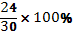 Sesuai dengan taraf  keberhasilan tindakan yang telah ditetapkan yaitu:90% NR  100%: Sangat Baik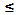 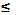 80% NR  89%  : Baik70% NR  79%  : Cukup60% NR  69%  : Kurang50% NR  59%  : Kurang SekaliSebagaimana hasil yang diperoleh dari kegiatan proses belajar mengajar ditinjau dari hasil observasi yang dilakukan, diketahui bahwa nilai atau skor observasi guru/peneliti adalah 30 dan rata-ratanya 88% sesuai dengan taraf keberhasilan tindakan menunjukkan kategori baik. Untuk hasil nilai atau skor yang diperoleh dalam observasi siswa berjumlah 24 dan rata-ratanya 80% hal itu menunjukkan kategori taraf keberhasilan tindakan baik juga. Berdasarkan hasil observasi tersebut dapat disimpulkan bahwa kegiatan guru dalam menerapkan langkah-langkah kegiatan pembelajaran sesuai dengan tahapan-tahapan yang telah direncanakan dalam pembelajaran menggunakan media visual gambar. Sedangkan aktivitas siswa dalam menghadapi proses pembelajaran sudah baik, akan tetapi masih perlu diperbaiki dalam siklus berikutnya.Hasil Catatan LapanganCatatan lapangan ini digunakan untuk mencatat hal-hal penting yang tidak tercantum dalam format observasi selama proses pembelajaran berlangsung. Ada beberapa hal yang dicatat oleh peneliti adalah sebagai berikut:Masih terlihat ada beberapa siswa yang bermain semaunya sendiriTerlihat beberapa siswa yang diam dan tidak berkonsentrasi belajarMasih terlihat beberapa siswa yang ramai dan bercanda dengan temannyaMasih terlihat beberapa siswa yang jalan-jalan dalam proses belajarGuru kurang bisa menguasai kelasGuru kurang merata dalam membimbing siswa yang mengalami kesulitanPengamatan siklus IPada saat kegiatan pembelajaran berlangsung pertama-tama guru menyampaikan tujuan pembelajaran IPA materi cara pencegahan kerusakan lingkungan kemudian guru menggunakan media visual gambar tentang erosi,abrasi,banjir dan longsor  yang sesuai dengan tujuan-tujuan pelajaran, yaitu dengan cara memilih media visual gambar  tertentu yang akan mendukung penjelasan inti pelajaran atau pokok-pokok pelajaran, guru memilih dan menggunakan beberapa gambar tentang cara pencegahan kerusakan lingkungan yang terpadu dan menarik. Guru kemudian menjelaskan sedikit tentang gambar-gambar tersebut, dan siswa didorong untuk memiliki pernyataan yang kreatif, melalui media gambar para siswa akan didorong untuk mengembangkan ide dan gagasan mereka tentang materi cara pencegahan kerusakan lingkungan.Kemudian setelah itu guru memberikan penugasan secara berkelompok, dan individu. Secara berkelompok mereka bergabung dengan kelompok dan berdiskusi, kegiatan siswa terlihat antusias, senang, semangat, dan gembira pada saat pembelajaran tersebut. Dan siswa kemudian siswa mempresentasikan hasil diskusinya. Guru memberikan penilaian dari setiap penugasan. Hasil tes siswa dapat dilihat pada tabel berikut:  Tabel 4.3Hasil Belajar Siswa Siklus 1 Kelas IV Madrasah Ibtidaiyah Manbaut TholibinBerdasarkan hasil tes pada siklus I yang ditunjukkan tabel di atas menunjukkan bahwa terjadi peningkatan pada siswa. Rata-rata nilai yang diperoleh siswa 71,81 dan ketuntasan belajar mencapai 77,27%.Setelah siswa menerima materi pelajaran dan melakukan diskusi, guru melakukan feed back terhadap hasil diskusi dan memberikan penugasan individu kepada siswa dengan memberikan soal tentang materi cara pencegahan kerusakan lingkungan Dalam hal ini siswa  memberikan laporan tugas tertulis dari apa yang telah dikerjakannya,. Penelitian hasil pekerjaan siswa baik dengan tes, dapat diketahui hasil peningkatan prestasi belajar siswa, menunjukkan bahwa tingkat keberhasilan siswa dalam satu kelas adalah 77,27% yakni dari 22 peserta tes, yang dinyatakan lulus sebanyak 17 orang. Sedangkan yang gagal sebanyak 5 orang atau sebesar 22,72%, karena skor tesnya kurang dari 7. atau nilai rata-rata kelas yang diperoleh sebesar 71,81 hasil sebelum dilakukan tindakan.Pada siklus pertama yang berlangsung selama 2 x 35 menit untuk setiap kali  pertemuan. Pada setiap pertemuan peneliti mulai menerapkan penggunaan media visual gambar dalam pembelajaran IPA materi “cara pencegahan kerusakan lingkungan”. Adapun pembahasan adalah. Pertama guru memilih media visual gambar yang sesuai dengan materi cara pencegahan kerusakan lingkungan  kemudian setelah itu guru meminta siswa mengungkapkan pendapatnya tentang materi cara pencegahan lingkungan, melalui media visual gambar yang dibawa oleh guru, setelah itu guru membentuk 4 kelompok untuk masing-masing kelompok diberikan tugas untuk mendiskusikan dan membuat laporan tentang masing-masing pembahasan. Dan masing-masing kelompok diberi kesempatan  untuk membaca dan memahami sesuai dengan sub bab yang telah dibagi-bagi. Kemudian siswa mempresentasikan hasil diskusi, dan kemudian guru memberikan tugas individu berupa tes, guru selalu memberikan pengawasan, dorongan, dan motivasi pada setiap penugasan. Dari proses pembelajaran yang telah dilakukan siswa, ternyata mereka banyak yang malu mengungkapkan pendapatnya, masih memilih-milih kelompok belajar, banyak menemui persoalan-persoalan yang sulit dipecahkan atau dijawab sehingga setelah diskusi berakhir, guru membantu untuk menjawab persoalan-persoalan dari materi tersebut agar pemahaman siswa terhadap materi cara pencegahan kerusakan lingkungan semakin baik. Selain itu ketika siswa mempresentasikan hasil kerjanya, siswa kurang dapat menjelaskan dan mereka masih malu untuk berbicara dihadapan temanya, hal ini tampak ketika siswa menjelaskan mereka masih banyak melihat teks. Tetapi secara umum penerimaan siswa melalui pengguanaan media visual gambar pada materi cara pencegahan kerusakan lingkungan sudah cukup bagus.Berdasarkan data yang diperoleh dari tindakan yang telah dilakukan, maka Penggunaan media visual gambar. pada siklus I  berjalan dengan cukup baik. Kemudian setelah itu dilakukan penugasan kepada siswa, siswa juga sangat bersemangat, hal ini terlihat pada antusias siswa dalam mengikuti pelajaran dan dalam kegiatan pembelajaran, secara umum dapat diperoleh hasil sebagai berikut:Guru menggunakan dan memilih media visual gambar yang menarik,  sesuai dengan tujuan dalam materi cara pencegahan kerusakan lingkungan.Memilih gambar yang terpadu, kemudian siswa mengungkapkan pendapat ide dan gagasan melalui media yang dibawa guru.Guru kemudian memberikan tugas baik secara kelompok maupun individu.Guru memberikan pengawasan selalu pada setiap penugasan.Siswa terlihat disiplin mengerjakan tugas.Komponen pembelajaran lain seperti: alokasi waktu pembelajaran, sumber/bahan/alat pembelajaran, langkah-langkah pembelajaran, dan kegiatan penilaian dapat berjalan dengan baik.Partisipasi siswa saat pembelajaran sudah mulai nampak jika dibandingkan sebelum diadakan tindakan.Pembelajaran dengan menggunakan media visual gambar dapat memberikan pengalaman berharga pada para peserta didik agar yang didapat di sekolah bisa diterapkan dalam kehidupan sehari-hari.Dan dari nilai prestasi siswa terlihat meningkat dari sebelum dilakukan tindakan dengan sesudah dilakukan tindakan yaitu: (rata-rata pretes 57,72 meningkat menjadi 71,86).Walaupun secara umum program pembelajaran berhasil dan berjalan dengan baik, bukan berarti tidak ada tindak lanjut dalam penelitian ini, di lihat dari hasil evaluasi yang disesuaikan dengan standar minimum kelulusan, masih ada beberapa siswa yang tidak lulus, dan banyaknya siswa yang masih malu mengungkap gagasan dan idenya. Dan guru ingin meningkatkan lagi hasil belajar siswa yang diperoleh.  Untuk itu peneliti akan mengadakan siklus II sebagai tindak lanjut dalam memperbaiki kekurangan-kekurangan yang ada pada siklus I.Paparan Data Siklus IIRencana siklus IISiklus kedua berlangsung selama 2 x 35 menit untuk setiap kali  pertemuan, yang dilaksanakan pada tanggal 20 April 2012.  Kegiatan pembelajaran dirancang untuk menindak lanjuti kekurangan-kekurangan yang ditemukan pada siklus I, yaitu untuk semakin meningkatkan prestasi belajar yang diperoleh siswa dalam setiap pembelajaran. Peneliti membuat perencanaan atas dasar pengamatan peneliti dengan melihat nilai tes siklus I yang dilaksanakan pada tanggal 18 April 2012 mata pelajaran IPA, yaitu terdapat 5 siswa yang dinyatakan tidak lulus karena nilai yang diperolehnya dibawah standar kelulusan minimum.Siklus ini terdiri dari satu pokok bahasan, yaitu materi erosi,abrasi banjir dan longsor.Sebelum pembelajaran dilaksanakan penelitian ini dimulai dari beberapa tahapan persiapan. Secara rinci rencana pembelajaran pada siklus kedua ini yang terdiri dari dua kali pertemuan, dengan menggunakan media visual gambar adalah sebagai berikut:Membuat rencana pembelajaran meliputi perencanaan satuan dan analisis program.Membuat atau menyiapkan media visual gambar tentang materi cara pencegahan kerusakan lingkungan.Membagi materi cara pencegahan kerusakan lingkungan menjadi 4 bahasan, yaitu: erosi, abrasi, banjir dan longsor.Membagi kelas menjadi beberapa kelompok untuk membahas Membuat alat atau pedoman observasi untuk mengetahui, kinerja siswa, kreatifitas siswa dalam proses belajar mengajar sebagai wujud dari pemahaman siswa terhadap materi yang telah dijelaskan dengan menggunakan media visual gambar .Membuat soal test tentang cara pencegahan kerusakan lingkungan untuk mengetahui hasil prestasi belajar siswa. Pada rencana tindakan siklus kedua ini, peneliti dalam pembelajaran IPA menggunakan media visual gambar. Yang diupayakan agar siswa dapat memahami materi, dan mampu berperan aktif dalam belajar di kelas, serta terlibat aktif dalam kerja sama antar siswa sehingga prestasi belajar mereka meningkat. Dengan penggunaan media visual gambar di harapkan pengetahuan tentang pelajaran IPA menjadi maksimal, sehingga nilai prestasi belajar siswa dapat meningkat.Sumber belajar yang digunakan dalam pembelajaran adalah buku Erlangga Sains sesuai dengan kurikulum KTSP, LKS IPA. Sedangkan alat atau bahan yang dibutuhkan dalam program pembelajaran adalah gambar-gambar tentang erosi,abrasi,banjir dan longsor.Adapun untuk mengungkap hasil prestasi belajar siswa digunakan instrumen penilaian berupa pedoman pengamatan terhadap aktivitas peserta didik selama mengikuti proses pembelajaran, dan tes hasil belajar.Kriteria (indikator yang menjadi penanda) untuk menentukan bahwa penggunaan media visual gambar yang dikembangkan telah berhasil memecahkan masalah yang sedang diupayakan, dilakukan secara kualitas maupun kuantitas. Secara kualitas dapat dilihat dari aktivitas peserta didik selama proses pembelajaran seperti tingkat motivasi, keceriaan, keantusiasan dan keterampilan peserta didik dalam mengikuti program pembelajaran. Hal ini dapat dilihat dari pengamatan peneliti selama pembelajaran IPA berlangsung.Sedangkan secara kuantitatif dilakukan dengan cara tes. Keberhasilan individual ditetapkan jika siswa mengalami ketuntasan belajar minimal 7, ini adalah skor minimal batas kelulusan sebagaimana ketentuan sistem evaluasi yang tercantum dalam pedoman pendidikan MI Manbaut Tholibin Kerjen tahun akademik 2011-2012.Pelaksanaan siklus IIPendahuluanAwali dengan mengucapkan salam dan berdo'a.Mengabsensi siswa.Penjelasan singkat tentang kompetensi dan materi yang akan dimiliki/dikuasai siswa sebagai hasil belajarKegiatan IntiGuru memberikan sedikit pengantar tentang cara pencegahan kerusakan lingkungan Guru menunjukkan media visual gambar berupa gambar-gambar tentang  berbagai cara pencegahan kerusakan lingkungan.Siswa diminta maju kedepan memaparkan ide dan gagasannya yang ada dalam media visual gambar yang di bawa oleh guru. Dan menceritakan tentang cara pencegahan kerusakan lingkungan Siswa dan guru mengadakan tanya jawab.Guru kemudian memberikan tugas kepada kelompok siswa menyusun laporan mengenai bahan bacaan tentang cara pencegahan kerusakan lingkungan. Guru memberikan pengawasan dan  bimbingan kepada siswa dalam pengerjaan tugas menyusun laporan mengenai bahan bacaan tentang  cara pencegahan kerusakan lingkungan.Guru memberikan dorongan sehingga anak mau bekerja, Diusahakan dikerjakan oleh siswa sendiri, tidak menyuruh temannya dalam mengerjakan tugasnya.Selama kegiatan berlangsung, guru mengamati dan menilai kinerja siswa.PenutupGuru memberikan kesempatan pada siswa untuk bertanyaGuru memberi PR pada siswa Memberikan kesimpulan tentang apa yang telah dipelajari.Pesan moral, dengan mengingatkan untuk mengulangi belajar di rumah, apa yang telah diperoleh dari sekolahDiakhiri dengan doa dan salamObservasi siklus IISeperti halnya pada siklus I, observasi pada siklus II ini dilakukan pada saat berlangsungnya proses belajar dan pembelajaran dengan menggunakan media visual gambar. Pada tahap ini guru/peneliti melakukan pendampingan, pembimbingan, dan sekaligus pengamat dari setiap gerak siswa dalam menjalankan pembelajaran. Pada tahap ini peneliti bertindak sebagai guru sedangkan observer dilakukan oleh seorang teman sejawat. Kriteria keberhasilan proses ditentukan dengan menggunakan lembar observasi yang dilakukan oleh pengamat. Pada siklus II ini berbeda dengan siklus I karena pada siklus ini proses belajar mengajar berjalan lancar. Siswa sudah banyak melakukan belajar aktif, sudah tidak malu-malu bertanya walaupun masih ada 1 atau 2 yang masih belum berani. Selain itu siswa juga bertambah memiliki motivasi dan semangat belajar. Hal itu dibuktikan dari hasil pengamatan observer berdasarkan lembar observasi dalam kegiatan guru dan siswa pada siklus II, maka dapat dilihat taraf keberhasilan secara keseluruhan pada tabel berikut :Tabel 4.8 Hasil Observasi Kegiatan Guru/PenelitiBerdasarkan tabel 4.8, diatas dapat dilihat bahwa secara umum aktivitas guru berjalan dengan apa yang telah diharapkan, meskipun ada beberapa hal yang belum bisa tercapai.  Skor yang diperoleh dari observasi terhadap aktivitas peneliti adalah 32, sehingga diperoleh skor rata-rata NR =  . Sesuai dengan taraf keberhasilan yang ditetapkan berada pada kategori sangat baik.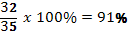 Tabel 4.9 Hasil Observasi Kegiatan SiswaBerdasarkan tabel 4.9, di atas dapat dilihat bahwa secara umum aktivitas guru berjalan dengan apa yang telah diharapkan, meskipun ada beberapa hal yang belum bisa tercapai.  Skor yang diperoleh dari observasi terhadap aktivitas peneliti adalah 32, sehingga diperoleh skor rata-rata NR =  . Sesuai dengan taraf keberhasilan yang ditetapkan berada pada kategori sangat baik.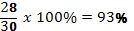 Hasil Catatan LapanganCatatan lapangan dibuat untuk mencatat hal-hal penting yang tidak muncul pada lembar observasi. Ada beberapa hal yang sempat di catat oleh peneliti adalah sebagai berikut: Sudah banyak siswa yang termotivasi aktif belajar dalam kelas.Banyak siswa yang percaya diri dengan jawabannya sendiri walaupun masih ada 1 atau 2 yang belum percaya diri.Data hasil wawancara Untuk lebih mendapatkan gambaran kualitatif secara mendalam terhadap penggunaan media visual gambar, peneliti melakukan wawancara kepada siswa yang ditetapkan sebagai informan.Hasil wawancara adalah dapat dilihat pada tabel berikut:Tabel 4.10Hasil Wawancara dengan SiswaDengan demikian dari hasil wawancara di atas, penggunaan media visual gambar dalam pembelajaran yang diterapkan sangat memberikan manfaat kepada para peserta didik, mereka merasakan suasana yang akrab dengan kelompoknya,  lebih rileks, sangat senang, terlebih lagi siswa menyukai media visual gambar.Pengamatan Siklus IIHasil dari pengamatan keseluruhan pada tahap ini, bahwa peserta didik sudah mencapai indikator yang harus dicapai, hal ini dapat ditunjukkan dari prestasi belajar siswa dalam proses pembelajaran IPA meningkat, peserta didik lebih bersemangat terhadap tugas yang diberikan, tergerak untuk selalu belajar, mempunyai keinginan yang kuat terhadap sesuatu, mengikuti  kegiatan belajar mengajar dengan senang dan tidak merasa jenuh dengan pelajaran, selalu merasa penasaran dan bertanya apabila tidak tahu.Siklus II ini sebagai tindak lanjut atas kekurangan-kekurangan yang ditemukan pada siklus I. Pada tahap ini, peneliti juga memberikan evaluasi sebagai tolak ukur peningkatan keberhasilan siswa dalam melaksanakan proses pembelajaran.Hasil pegamatan yang peneliti yang peroleh pada tahap ini adalah, pada waktu guru menjelaskan dengan menggunakan media visual gambar dengan memilih media yang tepat, menarik, dan terpadu, siswa mulai tidak canggung mengungkapkan pendapat dan pertanyaan, siswa begitu sangat senang dan antusias, sehingga tercipta suasana yang menyenangkan, sedangkan  pada waktu siswa melaksanakan penugasan secra berkelompok siswa aktif, dan ketika penugasan individu suasana kelas sepi, tidak ada yang berjalan-jalan untuk mencari jawaban. Dan gurupun selalu memberikan dorongan, bimbingan, dan pengawasan selalu dalam setiap mengerjakan tugas, nampak siswa lebih percaya diri untuk menjawabnya sendiri. Keadaan ini berlangsung sampai waktu yang ditentukan habis. Hasil evaluasi siswa pada siklus II dapat dilihat pada tabel berikut:Tabel 4.11Hasil Pos Tes Siklus II  Siswa Kelas IVMadrasah Ibtidaiyah Manbaut TholibinBerdasarkan hasil tes pada siklus I yang ditunjukkan tabel di atas menunjukkan bahwa terjadi peningkatan pada siswa. Rata-rata nilai yang diperoleh siswa 82,72 dan ketuntasan belajar mencapai 86,36%.Hasil dari pelaksanaan evaluasi siklus II ini, menunjukkan adanya peningkatan prestasi siswa jika dibandingkan antara hasil sebelum tindakan, dan  tes siklus I yang dilaksanakan sebelumnya. Peningkatan ketuntasan siswa yang diperoleh peserta didik dari setiap pertemuan terus meningkat. Mulai dari tingkat keberhasilan pre test sebesar 27,27% atau dengan nilai rata-rata 57,72 meningkat menjadi 77,27% atau dengan nilai rata-rata 71,81 dan kemudian pada siklus II meningkat lagi menjadi 13,63%.atau dengan nilai rata-rata 82,72 Ini membuktikan upaya yang dilakukan oleh guru dalam meningkatkan prestasi belajar siswa berhasil dalam pembelajaran IPA melalui penggunaan media visual gambar ini yaitu terjadi peningkatan dari sebelum dan sesudah dilakukan tindakan yang pada awalnya nilai rata-rata sebesar 57,72 dapat ditingkatkan menjadi 71,81 dan meningkat lagi sebesar 82,72 dibandingkan sebelum dilakukan tindakan.Temuan PenelitianBerdasarkan penelitian yang dilakukan oleh peneliti dari siklus 1 dan siklus II ada beberapa temuan yang diperoleh diantaranya sebagai berikut:Ada peningkatan proses belajar siswa dalam penggunaan media visual gambar dalam mata pelajaran IPA di siklus 1 dan siklus II pada siswa kelas IV yang diukur dengan lembar observasi hasil pengamatan teman sejawat.Tabel 4.11 Hasil observasiAda peningkatan aktivitas siswa dalam penggunaan media visual gambar, hal ini terlihat dari antusias siswa dalam belajar.Siswa terlihat lebih aktif dalam proses belajar dan senang menikmati pelajaran.Ada peningkatan hasil belajar siswa dengan menggunakan media visual gambar di siklus 1 dan siklus II bagi siswa kelas IV yang diukur dengan soal tes.Tabel 4.12 Hasil PrestasiPembahasan Hasil PenelitianPenggunaan media visual gambar dapat meningkatkan prestasi siswa melalui hasil penelitian ini menunjukkan bahwa penggunaan media visual gambar dalam pembelajaran IPA khususnya pada materi cara pencegahan kerusakan lingkungan berimplikasi positif pada tingkat pemahaman siswa penggunaan media dapat meningkatkan pemahaman siswa, hal ini dapat dilihat dari pengerjaan tes demi tes yang mampu mereka kerjakan dengan baik.Prestasi siswa dalam penelitian ini diukur dari hasil tes individu siswa prestasi IPA siswa meningkat dari rata-rata nilai tes 57,72 pada pre test, rata-rata nilai tes 71,81 pada siklus 1 dan tara-rata nilai tes 82,72 pada siklus 11. Ketuntasan belajar meningkat dari pre tes yang hanya memperoleh prosentase ketuntasan belajar 27,27%, meningkat pada siklus 1 menjadi 77,27% dan meningkat lagi pada siklus 11 menjadi 13,63%. Hal ini sudah cukup membuktikan bahwa terdapat peningkatan prestasi siswa terhadap materi yang diajarkan oleh guru.NoNamaLPJabatanPendidikan1Marson, S.Pd.ILKep. SekolahS-12Hariyanto, S.Pd.ILGuruS-13Nasrudin, S.Pd.ILGuruS-14Ahmad Fuad, S.Pd.ILGuruS-15M Burhanudin R, S.EPGuru/TUS-16Masri’ah, S.Pd.IPGuruS-17Siti Aminah, M.Pd.IPGuru S-28Siti Kholifah,S.Pd.IPGuruS-19Puji Subiati, S.PdPGuruS-110St Nur L. Azizah, S.PdPGuruS-111Riska Ratriana, S.PdPGuruS-112Fitroh Yudian S., S.Pd.IPGuruS-113M. Bahrul Ulum LGuruS-1NoKelasJenis KelaminJenis KelaminJumlahNoKelasLaki-lakiPerempuanJumlah1I148222II1110213III128204IV1210225V712196VI13821JumlahJumlah6956125NoJenisJumlahKondisiKeterangan1.R. Belajar6Baik -2.R. Perpustakaan1Baik -3. R. UKS1Baik -4.R. Kepala Madrasah1Baik -5.R. Guru1Baik -6.Kamar Mandi/WC3Baik -7.Meja Belajar7.a. Meja/Kursi siswa99Baik -7.b. Meja/Kursi Guru13Baik -7.c. Lemari 5Baik -7.d. Rak7Baik -8.Peralatan Kantor8.a. Mesin Ketik1Baik -8.b. Filling Cabinet9.R. Lab. Komputer1Baik -P:Bagaimana kondisi kelas IV pada proses pembelajaran IPA?Bagaimana kondisi kelas IV pada proses pembelajaran IPA?Bagaimana kondisi kelas IV pada proses pembelajaran IPA?Bagaimana kondisi kelas IV pada proses pembelajaran IPA?Bagaimana kondisi kelas IV pada proses pembelajaran IPA?G:Cukup baik, anak-anak cukup mampu mengikuti pelajaran di kelasCukup baik, anak-anak cukup mampu mengikuti pelajaran di kelasCukup baik, anak-anak cukup mampu mengikuti pelajaran di kelasCukup baik, anak-anak cukup mampu mengikuti pelajaran di kelasCukup baik, anak-anak cukup mampu mengikuti pelajaran di kelasP:Bagaimana minat peserta didik kelas IV terhadap mata pelajaran IPA?Bagaimana minat peserta didik kelas IV terhadap mata pelajaran IPA?Bagaimana minat peserta didik kelas IV terhadap mata pelajaran IPA?Bagaimana minat peserta didik kelas IV terhadap mata pelajaran IPA?Bagaimana minat peserta didik kelas IV terhadap mata pelajaran IPA?G:Mereka tidak terlalu membenci pelajaran IPA, walau memang terkadang mereka ramai saat di kelas Mereka tidak terlalu membenci pelajaran IPA, walau memang terkadang mereka ramai saat di kelas Mereka tidak terlalu membenci pelajaran IPA, walau memang terkadang mereka ramai saat di kelas Mereka tidak terlalu membenci pelajaran IPA, walau memang terkadang mereka ramai saat di kelas Mereka tidak terlalu membenci pelajaran IPA, walau memang terkadang mereka ramai saat di kelas P:Apakah siswa kelas IV termasuk siswa-siswa yang aktif dalam mengikuti pelajaran?Apakah siswa kelas IV termasuk siswa-siswa yang aktif dalam mengikuti pelajaran?Apakah siswa kelas IV termasuk siswa-siswa yang aktif dalam mengikuti pelajaran?Apakah siswa kelas IV termasuk siswa-siswa yang aktif dalam mengikuti pelajaran?Apakah siswa kelas IV termasuk siswa-siswa yang aktif dalam mengikuti pelajaran?G:Mereka kelihatan lebih banyak ramai dan tidak memperhatikan pelajaranMereka kelihatan lebih banyak ramai dan tidak memperhatikan pelajaranMereka kelihatan lebih banyak ramai dan tidak memperhatikan pelajaranMereka kelihatan lebih banyak ramai dan tidak memperhatikan pelajaranMereka kelihatan lebih banyak ramai dan tidak memperhatikan pelajaranP:Apa Ibu juga pernah menggunakan media pembelajaran dalam menyampaikan pelajaran?Apa Ibu juga pernah menggunakan media pembelajaran dalam menyampaikan pelajaran?Apa Ibu juga pernah menggunakan media pembelajaran dalam menyampaikan pelajaran?Apa Ibu juga pernah menggunakan media pembelajaran dalam menyampaikan pelajaran?Apa Ibu juga pernah menggunakan media pembelajaran dalam menyampaikan pelajaran?G:Iya, pernah tapi hanya ala kadarnya, jika tidak ada saya hanya member contoh secara lisan saja atau melihat ganbar di buku jika ada.Iya, pernah tapi hanya ala kadarnya, jika tidak ada saya hanya member contoh secara lisan saja atau melihat ganbar di buku jika ada.Iya, pernah tapi hanya ala kadarnya, jika tidak ada saya hanya member contoh secara lisan saja atau melihat ganbar di buku jika ada.Iya, pernah tapi hanya ala kadarnya, jika tidak ada saya hanya member contoh secara lisan saja atau melihat ganbar di buku jika ada.Iya, pernah tapi hanya ala kadarnya, jika tidak ada saya hanya member contoh secara lisan saja atau melihat ganbar di buku jika ada.P:Bagaimana prestasi belajar peserta didik kelas IV terhadap mata pelajaran IPA?Bagaimana prestasi belajar peserta didik kelas IV terhadap mata pelajaran IPA?Bagaimana prestasi belajar peserta didik kelas IV terhadap mata pelajaran IPA?Bagaimana prestasi belajar peserta didik kelas IV terhadap mata pelajaran IPA?Bagaimana prestasi belajar peserta didik kelas IV terhadap mata pelajaran IPA?G.:Prestasi belajar mereka sudah cukup, tapi masih perlu banyak latihan lagi, Prestasi belajar mereka sudah cukup, tapi masih perlu banyak latihan lagi, Prestasi belajar mereka sudah cukup, tapi masih perlu banyak latihan lagi, Prestasi belajar mereka sudah cukup, tapi masih perlu banyak latihan lagi, Prestasi belajar mereka sudah cukup, tapi masih perlu banyak latihan lagi, Keterangan Keterangan Keterangan =P:Peneliti G:GuruKegiatan awal:guru memberikan salam, dan memberikan motivasi kepada peserta didik untuk menggugah semangat baru dalam diri peserta didik.Kegiatan inti:guru mulai bertanya sedikit tentang pelajaran sebelumnya. Kemudian dilanjutkan dengan pemberian pre tes kepada peserta didik untuk mengetahui sejauh mana tingkat pengetahuan atau daya ingat peserta didik terhadap pembelajaran yang diperoleh selama menggunakan metode tradisional yaitu ceramah.Kegiatan akhir:guru memberikan pesan-pesan yang bermanfaat sebelum meninggalkan kelas, agar peserta didik selalu belajar, dan mengucapkan salam penutup.NomorNomorNama siswaP/LNilaiUrut Induk Nama siswaP/LPre Tes1759Agus sofa khoirul mubarokL602761Mohammad wahyudin aziz L603762Sa’ban HamdaniL404736Mohammad zainal AbidinL705765Daris SafitriP806766Linda Inayatip507767Muamal KhadafiL708763Syifa FauziyahP609476Ibrahim Kholil ue dayanaL4010478Soleh SugiantoL5011479Nanang Andi SaputroL4012480Andik PrasetyoL5013481Rina Hayati P4014482Dhie Farhanap7015483Mohammad UlaL6016484Lailatul HusnaP8017485Lilik FaridaP8018486Lilik Nur AiniP6019487Luluk SufiyahP6020488Malikhatur RizqiyahP8021489Misbakhul MubienL5022490Muh. Ainun NajibL40Nilai rata-rataNilai rata-rata127057,72TahapIndikatorPengamatanPengamatanTahapIndikatorDeskriptorSkor/NilaiAwalMelakukan Aktifitas Rutin Sehari-haria, b, dan c4AwalMenyampaikan Tujuana, b, dan c4IntiMemotivasi SiswaSemua5IntiMembangkitkan pengetahuan siswaa dan d 3IntiMeminta Untuk Memahami Materi Tentang cara pencegahan kerusakan lingkunganSemua5AkhirMelakukan EvaluasiSemua5AkhirMengakhiri Pembelajarana, c, dan d4JumlahJumlah3030TahapIndikatorPengamatanPengamatanTahapIndikatorDeskriptorSkor/NilaiAwalMelakukan Aktifitas Kesehariana, b dan d4AwalMemperhatikan Tujuana, b dan d4IntiMemperhatikan Kejelasan MateriSemua5IntiMemahami materi dalam memanfaatkan Media visual gambarb dan c3AkhirMenanggapi Evaluasia dan d3AkhirMengakhiri PelajaranSemua5JumlahJumlah2424NomorNomorNama siswaP/LNilaiUrut Induk Nama siswaP/LPos Tes1759Agus sofa khoirul mubarokL802761Mohammad wahyudin aziz L603762Sa’ban HamdaniL904736Mohammad zainal AbidinL605765Daris SafitriP806766Linda Inayatip707767Muamal KhadafiL808763Syifa FauziyahP809476Ibrahim Kholil ue dayanaL7010478Soleh SugiantoL9011479Nanang Andi SaputroL6012480Andik PrasetyoL7013481Rina Hayati P8014482Dhie Farhanap7015483Mohammad UlaL6016484Lailatul HusnaP7017485Lilik FaridaP8018486Lilik Nur AiniP9019487Luluk SufiyahP6020488Malikhatur RizqiyahP8021489Misbakhul MubienL7022490Muh. Ainun NajibL90Nilai rata-rataNilai rata-rata158071,81TahapIndikatorPengamatanPengamatanTahapIndikatorDeskriptorSkor/NilaiAwalMelakukan Aktifitas Rutin Sehari-harisemua5AwalMenyampaikan Tujuana, b, dan c4IntiMemotivasi Siswasemua5IntiMembangkitkan pengetahuan siswaa, c dan d 4IntiMeminta Untuk Memahami Materi Tentang cara pencegahan kerusakan lingkungansemua5AkhirMelakukan Evaluasisemua5AkhirMengakhiri Pembelajarana, c, dan d4JumlahJumlah3232TahapIndikatorPengamatanPengamatanTahapIndikatorDeskriptorSkor/NilaiAwalMelakukan Aktifitas Kesehariansemua5AwalMemperhatikan Tujuana, b dan d4IntiMemperhatikan Kejelasan Materisemua5IntiMemahami materi dalam memanfaatkan Metode Pembelajaran Inquirysemua5AkhirMenanggapi Evaluasia, b dan d4AkhirMengakhiri Pelajaransemua5JumlahJumlah2828Pertanyaan Nama SiswaJawabanBagaimanakah tanggapan kamu terhadap penggunaan media visual gambar   dalam pembelajaran IPA ini?siswa ASaya berpendapat, bahwa pembelajarannya menyenangkan, saya merasa sangat termotivasi dengan adanya media yang bapak  guru terapkan dalam proses pembelajaran ini. Saya faham dan bisa mengerjakan soal-soal yang diberikan”.Bagaimanakah tanggapan kamu terhadap penggunaan media visual gambar   dalam pembelajaran IPA ini?siswa BSaya suka dengan penggunakan media itu saat belajar IPA, karena saya sangat senang. Saya bisa sangat puas dengan perolehan hasil nilai yang saya dapat, karena itu murni hasil kerja keras saya sendiri. Suasananya menyenangkanBagaimanakah tanggapan kamu terhadap penggunaan media visual gambar   dalam pembelajaran IPA ini?siswa CSaya sangat senang, karena menurut saya mata pelajaran IPA itu membosankan, dulu saya tidak suka, malas, dan sering tidur kalau pelajaran ini berlangsung, tetapi sejak bapak menggunakan media dan metode itu, saya lebih semangat untuk selalu mengikuti proses pembelajaran IPA. Dan saya juga bisa bertanya kepada teman saya yang bisa, ketika saya belum mengerti pada waktu penugasan dengan berkelompokApakah kamu memperoleh manfaat dari penggunaan media visual gambar dan tugas tugas yang diberikan guru dalam proses pembelajaran IPA kemarin?Siswa AYa, saya memperoleh banyak manfaat, selain lebih faham, saya juga bisa mengerjakan soal-soal yang diberikan.Apakah kamu memperoleh manfaat dari penggunaan media visual gambar dan tugas tugas yang diberikan guru dalam proses pembelajaran IPA kemarin?Siswa BYa, saya dapat bekerja sama dan bertanya dengan teman-teman kelompok saya ketika saya tidak bisa. Disamping itu saya bisa akrab dengan teman sekelompok saya. Saya sangat senang sekaliApakah kamu memperoleh manfaat dari penggunaan media visual gambar dan tugas tugas yang diberikan guru dalam proses pembelajaran IPA kemarin?Siswa CYa, pelajaranya menarik, selama proses belajar mengajar, saya memperoleh banyak manfaat, saya sangat senang untuk selalu mengikuti proses pembelajaran IPA dengan pak guru menggunakan gmbar-gambar itu, dibandingkan dengan pembelajaran IPA yang sebelum-sebelumnya. Dan saya bisa mengerjakan soal-soal yang diberikanNomorNomorNama siswaP/LNilaiUrut Induk Nama siswaP/LPos Tes1759Agus sofa khoirul mubarokL902761Mohammad wahyudin aziz L703762Sa’ban HamdaniL804736Mohammad zainal AbidinL605765Daris SafitriP906766Linda Inayatip807767Muamal KhadafiL1008763Syifa FauziyahP909476Ibrahim Kholil ue dayanaL9010478Soleh SugiantoL6011479Nanang Andi SaputroL8012480Andik PrasetyoL9013481Rina Hayati P8014482Dhie Farhanap9015483Mohammad UlaL6016484Lailatul HusnaP9017485Lilik FaridaP8018486Lilik Nur AiniP10019487Luluk SufiyahP9020488Malikhatur RizqiyahP8021489Misbakhul MubienL7022490Muh. Ainun NajibL90Nilai rata-rataNilai rata-rata182082,72Hasil ObservasiHasil ObservasiGuru SiswaProsentase keberhasilanSiklus I87,5080Prosentase keberhasilanSiklus II91,4093,30Prosentase Nilai Ketuntasan TesPre TesSilkus ISiklus IITuntas22,27%77,27%86,36%Tidak Tuntas72,72%22,72%13,63%